2024 Vacation Bible School Registration FormFriendship Church of the Brethren, 217 Mansion Road, Linthicum, MD 21090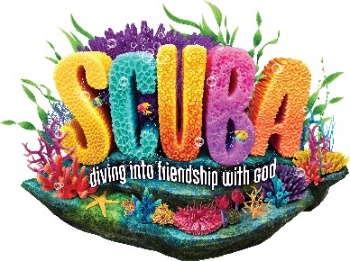 July 8-12, 9:30 a.m. – 12:00 noonChild’s Name: ______________________________________________Birthdate:  ___________________     Grade completing or completed this year (2023/2024) ________Street Address: _________________________________________City: _______________________ State: ____________ Zip code: ____________Parent/ Guardian Name(s): ____________________________________________________________     Home Phone: ________________________   Parent Cell Phone: _________________________         Email: _____________________________________  Check box to be on our Email list: Emergency Contact: ____________________________________Relationship to Child: ____________________________ Phone: _____________________________2nd Emergency Contact (If applicable): ____________________________________________Relationship to Child: ____________________________ Phone: _____________________________ALLERGIES/ Medical issues that may need attention: __________________________________________________________________________________________________________________________Other Notes: __________________________________________________________________________________________________________________________________________________________Name of home church if any: __________________________________________If a child has a headache, fever, or any indication of illness please keep them home.CLASS SIZE IS LIMITED. Please Pre-register early to help us plan class sizes!Fees - $15 per childCash or Check. Make check payable to “Friendship Church of the Brethren”.If paying with check write VBS in the memo.Mail registration form to the church or give to Cheryl Burgoon or drop form off in church mail slot.Questions? Call Cheryl Burgoon: 410-789-1527 or email the church: friendshipcob@gmail.com